Oznámenie o strategickom dokumente „Nízkouhlíková stratégia organizácií v zriaďovateľskej pôsobnosti  Košického samosprávneho kraja do roku 2030, s výhľadom do roku 2050“a o mieste a čase jeho sprístupneniaObec Smolník, ako dotknutá obec v zmysle § 6 ods. 5 zákona NR SR č. 24/2006 Z. z. o posudzovaní vplyvov na životné prostredie a o zmene a doplnení niektorých zákonov v znení neskorších predpisov,oznamuje verejnosti,že dňa 02.10.2020 bolo obci doručené oznámenie o strategickom dokumente„Nízkouhlíková stratégia organizácií v zriaďovateľskej pôsobnosti  Košického samosprávneho kraja do roku 2030, s výhľadom do roku 2050“.Zároveň Vám oznamujeme, že do oznámenia o strategickom dokumente možno nahliadnuť, robiť si z neho odpisy, výpisy alebo na vlastné náklady zhotoviť kópie  na tunajšom obecnom úrade počas pracovných dní počas úradných hodín  do 21.10.2020 vrátane, oznámenie doručené obci je zverejnené aj na internetovej stránke obce www.Smolnik.sk a ako príloha tohto oznámenia.Oznámenie o strategickom dokumente je zverejnené aj na stránke MŽP SR https://www.enviroportal.sk/sk/eia/detail/nizkouhlikova-strategia-organizacii-v-zriadovatelskej-posobnosti-kosicPísomné stanoviská verejnosti k oznámeniu o strategickom dokumente „Nízkouhlíková stratégia organizácií v zriaďovateľskej pôsobnosti  Košického samosprávneho kraja do roku 2030, s výhľadom do roku 2050“ je možné predkladať najneskôr do 15 dní odo dňa zverejnenia dotknutou obcou na adresu:Okresný úrad KošiceOdbor starostlivosti o životného prostrediaKomenského 52 041 01 KošiceRadoslav Dlugoš, starosta obceZverejnené dňa 05.10.2020					Zvesené dňa 21.10.2020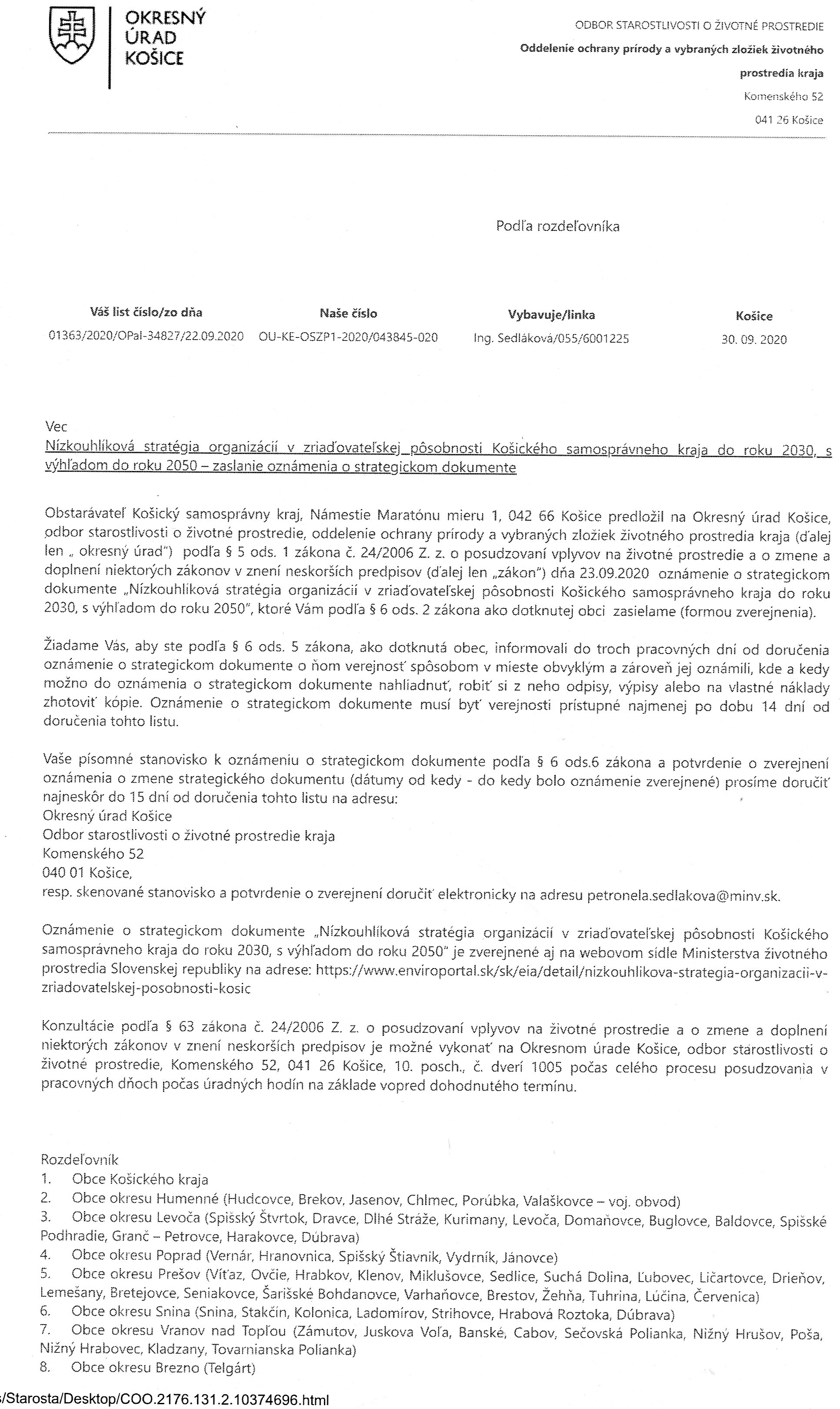 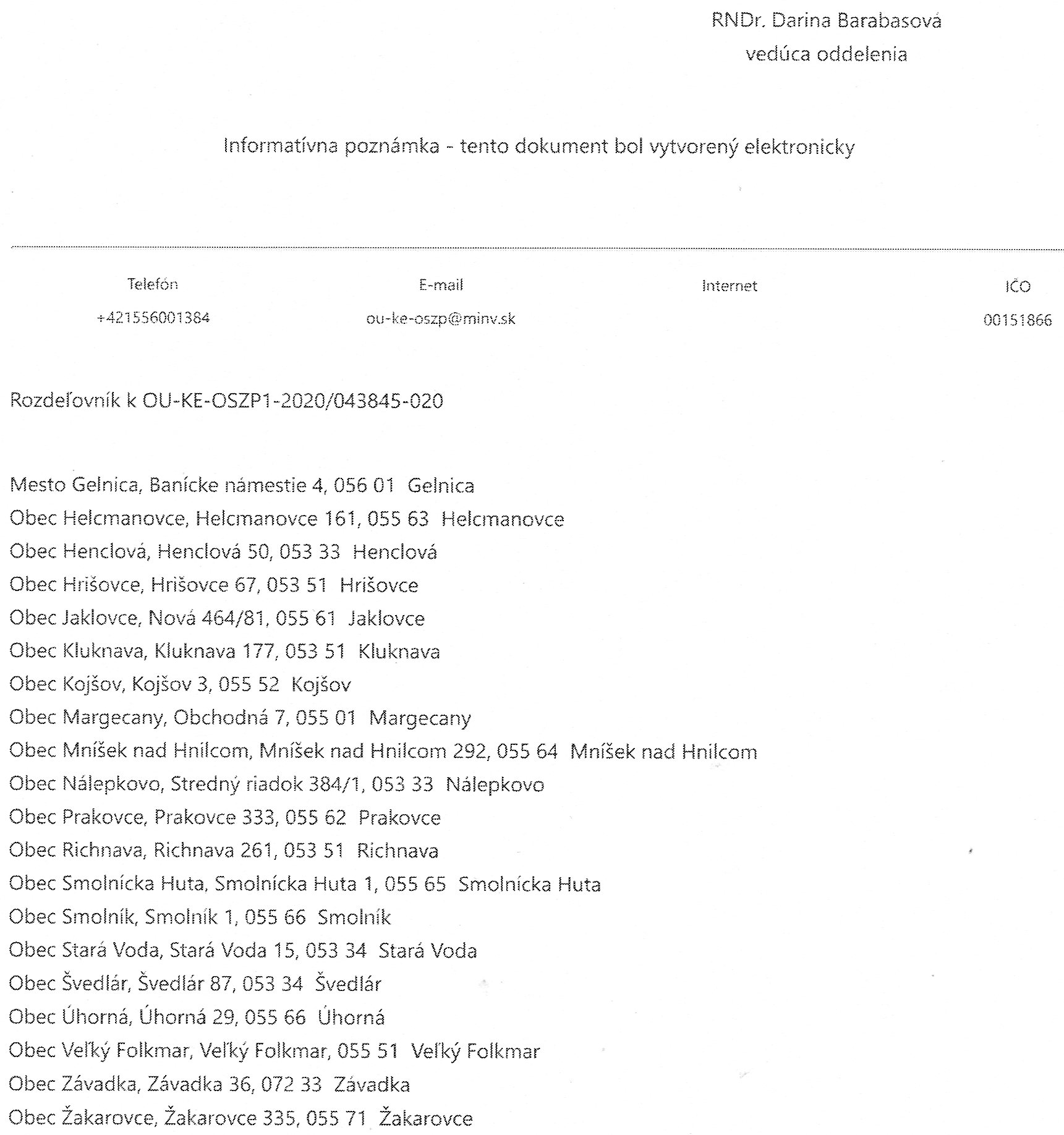 